材料学院顺利通过CMA资质认定复查评审2021年7月19日至20日，材料学院在厦门大学分析测试中心的组织下，参加了为期2天的CMA资质认定复查评审，本次的复查评审工作由国家计量认证高校评审组主持，评审组成员包括中国科技大学刘文齐教授、上海交通大学朱娜高级工程师、教育部科技发展中心孔翦评审员、中科院南海海洋研究所何伟宏研究员和南京大学昆山创新研究院曹锦亮工程师。评审组对材料学院分中心的质量管理体系运行情况和所开展的检测工作进行了全面的检查，石巍副院长参加了授权签字人考核，全体成员参加了座谈考核，王金明老师在座谈考核中表现突出，受到厦门大学分析测试中心的表扬。评审组专家朱娜与孔翦对材料学院分中心材料公共实验室的热场发射扫描电子显微镜、差示扫描量热仪、旋转流变仪、热常数分析仪及生物抗菌材料实验室进行了现场考核，通过现场检测、留样检测、当面提问、审核检测报告及原始记录、检测方法检测标准等管理体系文件、查看人员培训计划、确认仪器设备状态标识、核查仪器设备内部校准记录等方式，全面、深入、细致地进行了评审。评审组专家对我院的工作给予了充分肯定，认为我院的相关项目符合CMA资质认定标准，各项评审均基本符合。为了迎接此次的复查评审工作，材料学院分中心成员在石巍副院长的领导下，牺牲了大量休息日、节假日加班加点，进行了细致充分的准备工作。材料学院分中心将以此次资质认定复查评审作为契机，根据评审组提出的意见与建议，整改现存不足，提升分析检测技术水平，强化管理意识，提高服务质量，更好地为学院学科发展与“双一流”建设提供支撑，为区域经济建设提供服务。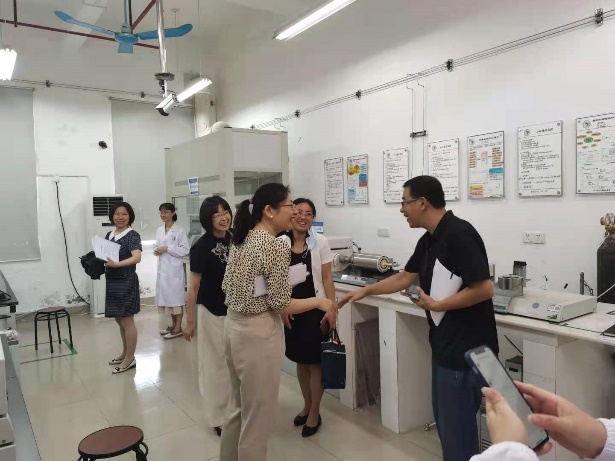 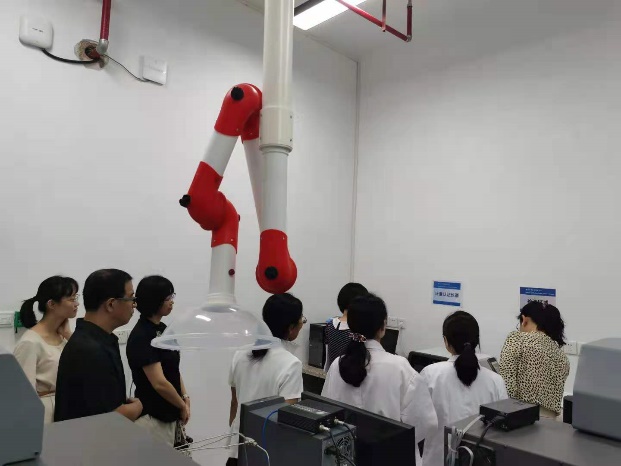 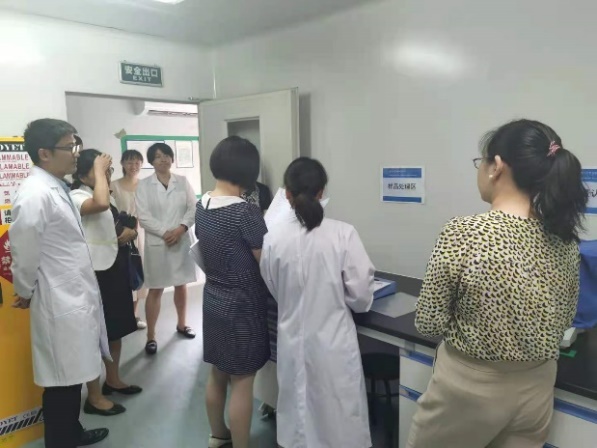 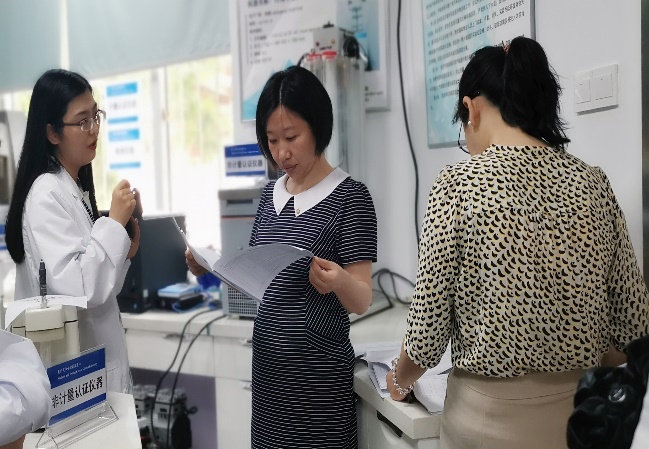 